Краевой конкурс художественного творчества «Восхождение к истокам» - 2017 год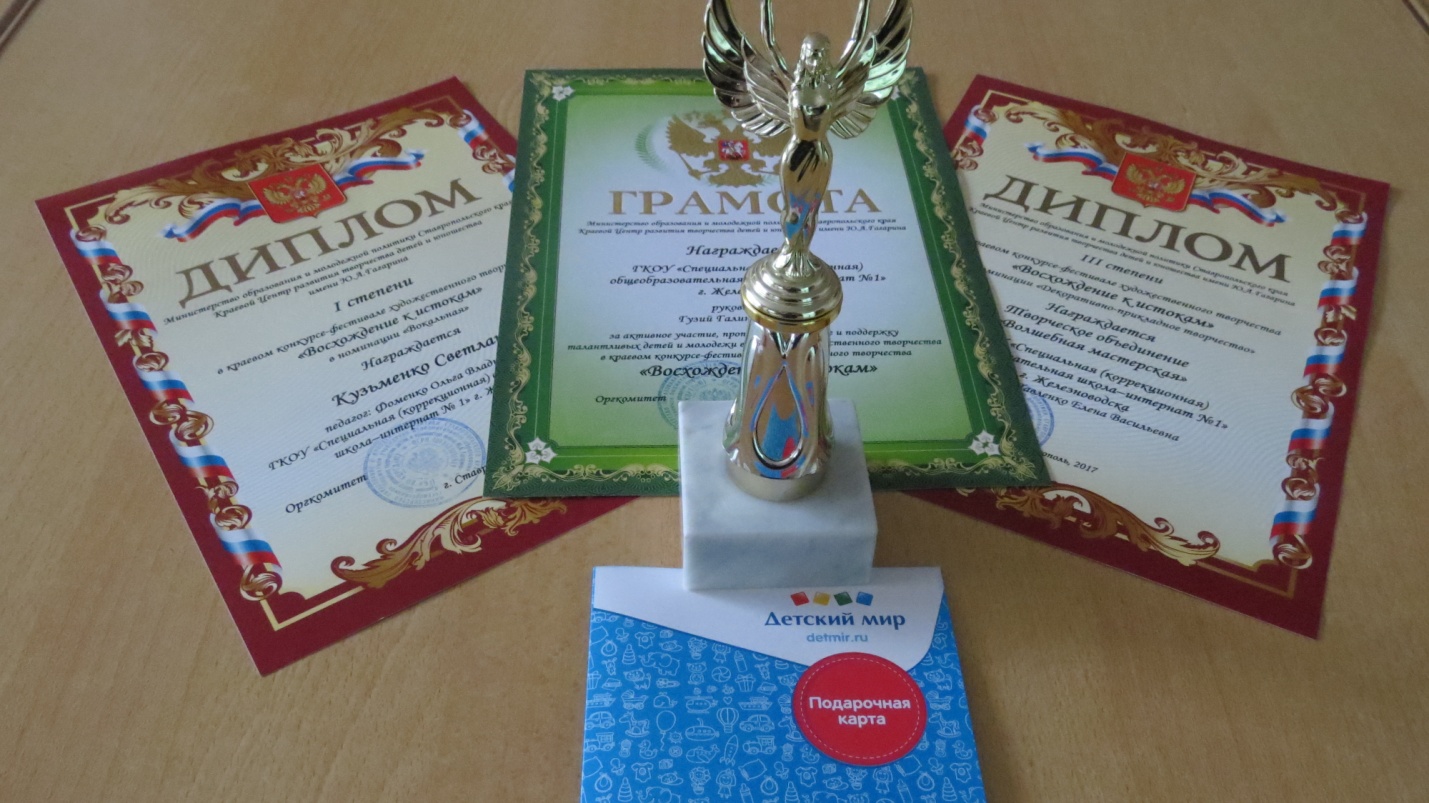 Результаты участия - Диплом III степени в номинации  «Декоративно-прикладное  творчество»,  Диплом I степени  в номинации «Вокальная». 